Załącznik nr 5 do SIWZ Zakup oprogramowania oraz wdrożenie e-usług dla potrzeb realizacji projektu „e-Geodezja cyfrowy zasób geodezyjny województwa lubelskiego”, etap II……………………………    (pieczęć Wykonawcy)Zarząd Powiatu w Lublinieul. Spokojna 920-074 LublinWYKAZ OSÓB, KTÓRE BĘDĄ UCZESTNICZYĆ W WYKONANIU ZAMÓWIENIA:............................................												………………………………………         (data)                                                                                                    							   (podpis osoby  upoważnionej)UWAGA. Dokument składany na wezwanie Zamawiającego.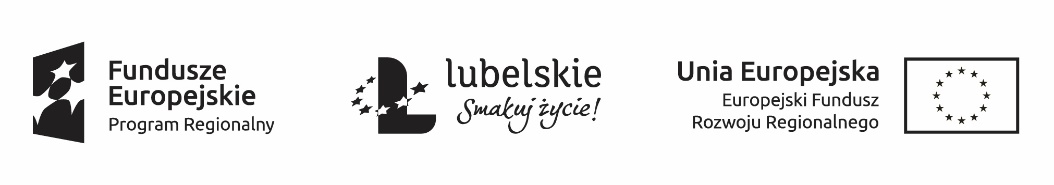 L.p.Imię i nazwiskoZakres wykonywanych czynnościInformacja na temat udziału w co najmniej jednym zadaniu związanym z opracowaniem, instalacją i konfiguracją lub dostosowaniem systemu do prowadzenia powiatowego zasobu geodezyjnego i kartograficznego oraz związanych z nimi e-usług na poziomie 4.Informacja o podstawie do dysponowania tymi osobami